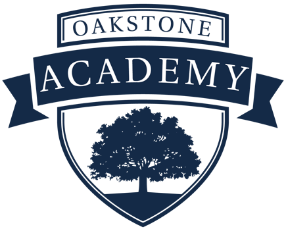 Classroom Aide Position 2022-23 School Year Oakstone Academy School900 Club DriveWesterville, OH 43081614-865-0400CCDE/Oakstone Academy School is seeking interested candidates for the position of Classroom Aide for the 2022-23 School Year.  The schedules offered may be 12-month or schedules that follow the 185-day school calendar.  With the 12-month full-time schedule, benefits will be provided.  The Children’s Center for Developmental Enrichment (CCDE)/Oakstone Academy School is a private, chartered school in the state of Ohio currently serving typically developing and special-needs students Pre-Kindergarten through High School located in Westerville, Ohio, northeast of Columbus.  Our special-needs students primarily have Autism Spectrum Disorder.Certification/License in any of the following:1-Year Educational Aide Job Description and Requirements: Maintain the Mission of “Serving Students, Families, and Each Other.”Working cooperatively and collaboratively in a team environment Differentiate Lesson Plans and Academic Instruction for students with diverse learning abilitiesWork closely with general education colleagues, Intervention Specialists, and Therapy Teams.Develops lesson plans and instructional materials and translates lesson plans into learning experiences to best utilize the available time for instruction. Communicate consistently with families concerning academic, social, and behavioral goalsAdminister formative and summative progress evaluations to demonstrate the effectiveness of instructional practices.Assist in maintaining classroom managementPerform other duties as assignedQualificationsRequired License: 1-Year Educational Aide PermitAbility to work independently and in a team environmentExcellent oral and written communication and human relations skillsAbility to build relationships with students, parents, colleagues, and outside organizationsAbility to meet all deadlines and prioritize projectsInterested candidates should contact;Wes KremerHuman Resources DirectorOakstone Academy SchoolWKremer@ccde.org CCDE/Oakstone Academy School is an equal opportunity employer.